Załącznikdo Zarządzenia Nr 180/2021Burmistrza Sulejowaz dnia 6 października 2021r.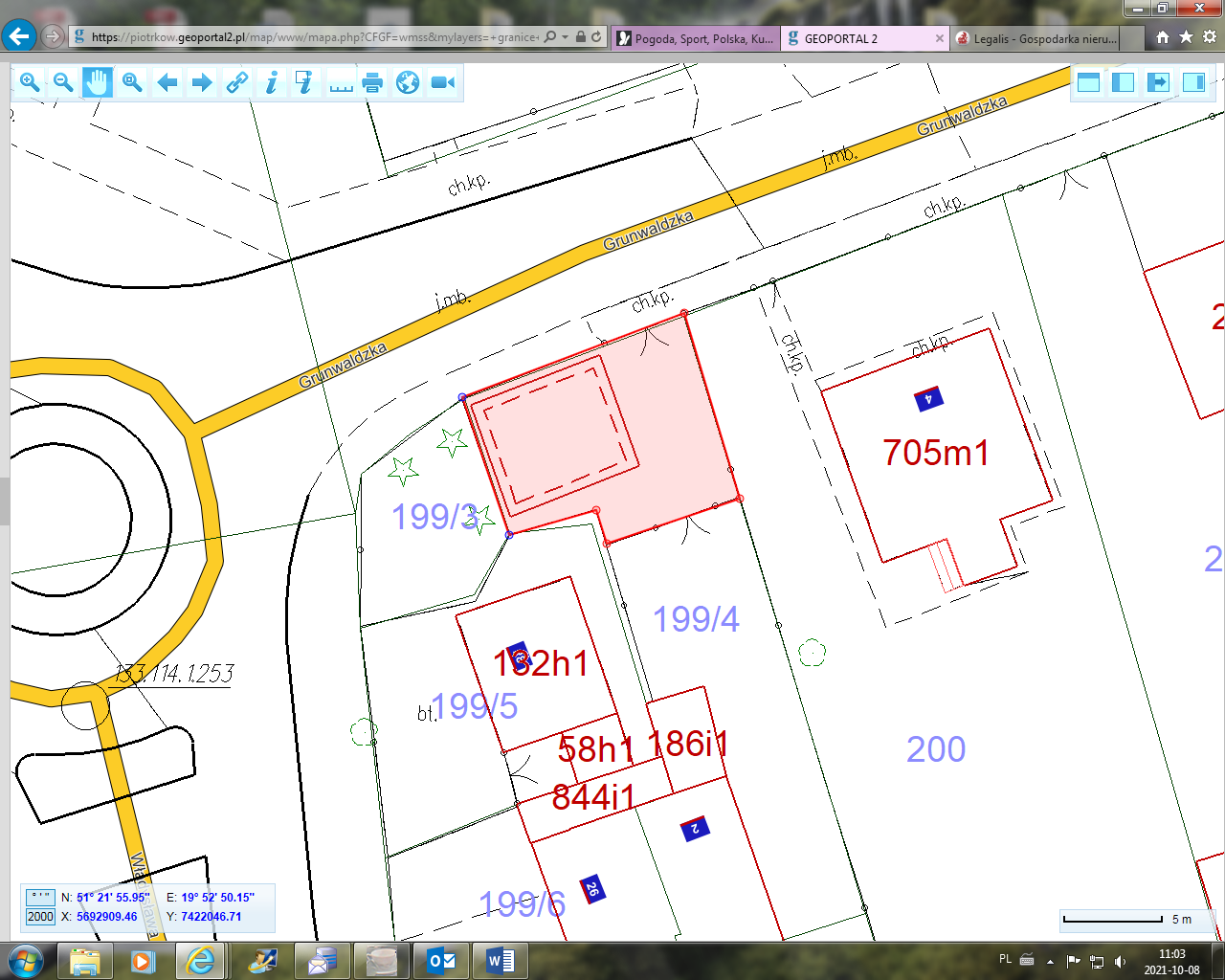 Opracowanie własne na podstawie Geoportalu powiatu piotrkowskiego